Naslov prispevka (Slog: Naslov; Tip pisave: Calibri, 18 pik, krepko, leva poravnava)Znan. naziv Avtor 1, naziv	Slog: Avtor; Ime in priimek avtorja se zapišeta s krepko pisavoNaziv podjetja / organizacije 	Slog: OrganizacijaZnan. naziv Avtor 2, naziv 	Slog: Avtor; Ime in priimek avtorja se zapišeta s krepko pisavoNaziv podjetja / organizacije 	Slog: OrganizacijaOpomba: Če so vsi avtorji prispevka zaposleni v istem podjetju, potem se navedejo vsi avtorji, sledi naziv podjetja, sicer pa se avtorji ločijo glede na podjetja, v katerih so zaposleni.Povzetek (Slog: Povzetek)Povzetek predstavlja predstavitev prispevka v slovenskem jeziku. V povzetku naj bodo opisane ključne vsebine prispevka. Vsebuje naj problematiko, namen, način reševanja problema ter bistvene ugotovitve. Obsega naj največ 15 vrstic.Slog: Povzetek-text; Tip pisave: Calibri, 11 pik, ležeče, enojen razmik med vrsticami, obojestranska poravnava. Naslov prispevka v angleščini (Slog: Naslov angleški; Tip pisave: Calibri, 16 pik)Abstract (Slog: Abstract)The abstract translated into English.Slog: Povzetek-text; Tip pisave: Calibri, 11 pik, ležeče, enojen razmik med vrsticami, obojestranska poravnava. UvodSlog: Naslov 1 (Ctrl+Shift+1); Tip pisave: Calibri, 15 pik, krepko, enojen razmik med vrsticami, leva poravnava, 18 pik presledka pred odstavkom.  Za izdelavo prispevkov smo pripravili navodila, ki jim sledite pri oblikovanju vašega prispevka. Besedilo naj bo po možnosti lektorirano. Dolžina prispevka naj ne presega 8 strani formata A4 z vključenimi grafičnimi prilogami in tabelami. Prosimo, da končno verzijo prispevka, ki ga boste oddali, poimenujete s priimki avtorjev; če je avtorjev več, navedite vsaj prve tri. Morebitna vprašanja glede oddaje prispevkov posredujte na elektronski naslov darja.semrov@fgg.uni-lj.si.Oblikovanje besedilaTa dokument je oblikovan v skladu s priporočili in ga lahko uporabite kot osnovo za urejanje vašega prispevka. Za boljšo preglednost prispevka priporočamo, da poglavja razdelite na več podpoglavij, poglavja na odstavke. Za lažjo uporabo so definirani slogi, na primer Naslov 1, ki jih izberete na traku Home oz. Osnovno. Najbolj pogoste sloge lahko uporabite s kombinacijo tipk Ctrl+Shift in znakom, na primer Ctrl+Shift+številka za naslove, Ctrl+Shift+N za normalni odstavek, Ctrl+Shift+A za alineje, itd.Besedilo referata naj bo napisano v urejevalniku besedil Word na formatu A4 (21 x 29,7 cm). Tip pisave naj bo Calibri velikosti 11 pik, obojestransko poravnano, z enojnim medvrstičnim razmikom in 9 pikami presledka pred odstavkom (slog Normal; Ctrl+Shift+N). Sprotni naslovSprotni naslovi (pagina viva) naj bodo navedeni od druge strani dalje. Zapisan naj bo v dve vrstici, od ostalega besedila referata pa naj bo ločen s sklenjeno črto po celi širini lista. V prvi vrstici naj bodo navedeni priimki in začetnice imen vseh avtorjev, zaključeni z dvopičjem. V drugi vrstici naj bo naslov referata v slovenskem jeziku. Sprotni naslov naj bo pisan v tipu pisave Calibri velikosti 9 pik. Priimki so napisani z navadnimi, naslov pa s krepkimi znaki. Označevanje poglavijNaslovi poglavij (slog Heading 1; Naslov 1; Ctrl+Shift+1) naj bodo pisani v tipu pisave Calibri, višina črk 15 pik, krepko, levo poravnano in oštevilčeno - začenši z uvodom (npr. 1, 2, …). Pred odstavkom je 18 pik, za odstavkom pa 3 pike razmika. Označevanje podpoglavijNaslovi podpoglavij (slog Heading 2; Naslov 2; Ctrl+Shift+2) naj bodo pisani v tipu pisave Calibri, višina črk 13 pik, krepko, levo poravnano in oštevilčeno (npr. 1.1, 1.2, … 2.1, 2.2, …).…). Pred odstavkom je 18 pik, za odstavkom pa 3 pike razmika.Označevanje podpodpoglavijNaslovi podpodpoglavij (slog Heading 3; Naslov 3; Ctrl+Shift+3) naj bodo pisani v tipu pisave Calibri, višina črk 12 pik, krepko, levo poravnano in oštevilčeno (npr. 1.1.1, 1.1.2, … 2.1.1, 2.1.2, …). Pred odstavkom je 12 pik razmika.Označevanje in številčenje preglednic in slikV prispevkih je zaželena ilustracija besedila z grafičnimi prikazi in s slikami. Priporočljivo je, da so vstavljeni grafični prikazi in slike v grafičnem formatu JPEG (fotografije) oz. PNG ali TIFF (črtne risbe).Zgradba preglednic in slik naj bo preprosta in pregledna. Slike in preglednice morajo besedilo dopolnjevati, zato se v besedilu sklicujte nanje in jih opišite.Vse preglednice in slike naj bodo oštevilčene in poimenovane. Položaj naslova je nad preglednico oziroma pod sliko. Pod preglednico in sliko lahko dodamo legendo. Pri preglednicah in slikah, privzetih iz nekega vira, v oklepaju ob njihovem naslovu dosledno navedemo priimek avtorja in letnico objave. V seznamu virov na koncu ta vir navedemo skladno s pravili.Naslovi preglednic (slog Preglednica naslov; Ctrl+Shift+P) naj bodo pisani v tipu Calibri velikosti 9 pik, presledek pred odstavkom 15 pik, za odstavkom 6 pik, levo poravnano. Beseda 'Preglednica' in številka se zapišeta v krepkem tekstu, za številko je dvopičje, besedilo naslova preglednice se zapiše v ležečem tekstu.Preglednice naj bodo sredinsko poravnane.Besedilo v preglednicah je levo poravnano, pisava Calibri velikosti od 8 do 10 pik (slog Preglednica; Ctrl+Shift+T).Preglednica 1: Priporočene velikosti besedila za posamezne dele prispevkaPreglednica 2: Primer preglednice »Priporočene velikosti besedila za posamezne dele prispevka«Naslovi slik (slog Slika naslov; Ctrl+Shift+C) naj bodo pisani v tipu Calibri velikosti 9 pik, presledek pred in za odstavkom 6 pik, levo poravnano. Beseda 'Slika' in številka se zapišeta v krepkem tekstu, za številko je dvopičje, besedilo naslova slike se zapiše v ležečem tekstu. Same slike so sredinsko poravnane (slog Slika; Ctrl+Shift+C). Pisava v sliki je lahko manjša kot v besedilu, a ne manjša od 8 pik.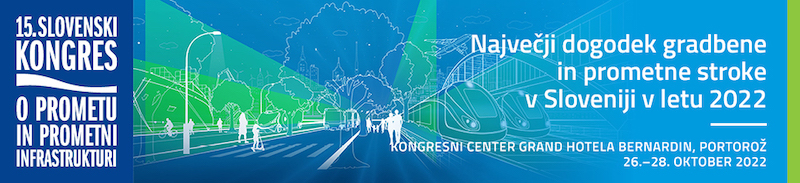 Slika 1: Vabilo avtorjem referatov (https://www.drc-zdruzenje.si/)EnačbeEnačbe naj bodo levo poravnane in zapisane z grafičnim urejevalnikom za enačbe (Microsoft Equation Editor), v privzeti pisavi Cambria Math ali Times New Roman, presledek pred odstavkom 15 pik in za odstavkom 9 pik (slog Enačba; Ctrl+Shift+E): ,kjer je:E – energija;m – masa;c – hitrost svetlobe v vakuumu.OznačevalciPri naštevanju z alinejami kot označevalec uporabite črtico. Odstavek je zamaknjen za 0,5 cm in visi za 0,5 cm (slog Alineja; Ctrl+Shift+A):besedilo;besedilo.Citiranje virovPri podatkih, trditvah in ugotovitvah, ki niso neposreden rezultat vašega dela, citirajte vire, ki jih navedete v seznamu uporabljenih virov in literature na koncu referata. S tem ustrezno poudarite trditve in ugotovitve, ne lastite si dosežkov drugih, hkrati pa usmerjate bralca na dodatno literaturo. V seznamu navedemo le v referatu uporabljeno literaturo, na katero se sklicujemo. Vsi v besedilu citirani viri naj bodo navedeni v seznamu citiranih virov (poglavje Viri in literatura) in obratno – vsi viri navedeni v seznamu referenc naj se nahajajo tudi v besedilu. V besedilu vire citirate s priimkom in letom izdaje navedene v oklepaju, na primer:(Ficko, 2014), v primeru enega avtorja,(Enright in OBrien, 2013), v primeru dveh avtorjev, in(Nielsen in dr., 1998), v primeru več kot dveh avtorjev.V poglavju Viri in literatura le-te navajajte s priimkom avtorja in začetnico imena, ločena z vejico. Sledi letnica objave, kraj in naslov vira; podatki naj bodo med seboj ločeni s pikami. Uporabite abecedno razvrščanje virov. Več del istega avtorja v seznamu virov razvrstite kronološko padajoče. Če se sklicujete na dve različni deli istega avtorja z isto letnico izdaje, deli ločite z oznakama »a« in »b«.Seznam virov v poglavju Viri in literatura naj bo pisan v tipu Calibri velikosti 9 pik, s presledkom pred odstavkom 6 pik. Virov ne številčite in pred njih ne dodajajte označevalcev (bullets), temveč jih zgolj navajajte kot nove odstavke (slog Viri; Ctrl+Shift+V). ZaključekV zaključku jedrnato navedite bistvene ugotovitve, prednosti in pomanjkljivosti predlaganih rešitev ali ugotovitev, omejitve, odprte probleme ter predloge za prihodnje strokovno in raziskovalno delo. Zaključek naj ne bo povzetek članka. V primeru težav z urejanjem besedila smo vam na voljo na elektronskem naslovu: 
darja.semrov@fgg.uni-lj.si.Viri in literaturaFicko, G. 2014. Ceste na slovenskem skozi čas. Monografija. Ljubljana, DRC - Družba za raziskave v cestni in prometni stroki Slovenije, d.o.o.Gabrijelčič, P. 2015. Stara – nova razvojna paradigma Slovenije. Zbornik. 12. slovenski kongres o cestah in prometu. Portorož, DRC - Družba za raziskave v cestni in prometni stroki Slovenije, d.o.o.Hidrol. Študija za načrtovani priključek Šmarje-Sap. Projekt številka 73. 2011. Maribor, DHD.Enright, B. & OBrien, E. J., 2013. Monte Carlo simulation of extreme traffic loading on short and medium span bridges. Structure and Infrastructure Engineering, 9(12), p. 1267–1282.Nielsen, S., Kirkegaard, P. & Enevoldsen, I., 1998. Dynamic vehicle impact for safety assessment of bridge. Structural Reliability Theory. Paper No. 173, ISSN 1395-7953-R9810. Poročilo o izjemno obilnih padavinah od 16. do 19. sept. 2010. 2010. Ljubljana, ARSO, oddelek za klimatologijo.Pravilnik o prometni signalizaciji in prometni opremi na cestah. Uradni list RS, št. 99/2015.SIST EN 1993-1-1, 2005. Evrokod 3: Projektiranje jeklenih konstrukcij - 1-1. del: Splošna pravila in pravila za stavbe, Ljubljana: Slovenski inštitut za standardizacijo.www.drc.si (pridobljeno 04. 07. 2016)Glava tabeleGlava tabeleBesedilo tabeleBesedilo tabeleBesedilo tabeleBesedilo tabeleElement vsebineTip pisaveNaslov poglavjaCalibri, 15 pik, krepko, leva poravnava, oštevilčenoSprotni naslov Calibri 13 pik, krepko, leva poravnava, oštevilčenoNaslov podpoglavijCalibri, 12 pik, krepko, ležeče, leva poravnava, oštevilčenoBesedilo poglavjaCalibri, 11 pik, enojen razmik, obojestranska poravnavaNaslov pregledniceCalibri, 9 pik, ležeče (nad preglednico)Besedilo v preglednicahCalibri, 8 do 10 pikOpomba pod preglednicoCalibri, 9 pik, ležečeNaslov slikeCalibri, 9 pik, ležeče (pod sliko)Besedilo v slikahne manj kot 8 pikOpomba pod slikoCalibri, 9 pik, ležeče